STATE OF MARYLAND 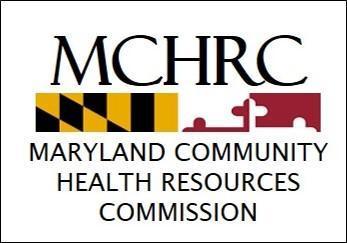 Community Health Resources Commission 45 Calvert Street, Room 336 • Annapolis, Maryland 21401Larry Hogan, Governor – Boyd Rutherford, Lt. GovernorEdward J. Kasemeyer, Chair – Mark Luckner, Executive DirectorMaryland Community Health Resources CommissionGrant Modification Request FormDate of Grant Modification Request: Contact Information of the Grant:Grant # & Project Title:Grant Modification Request #:(To be filled out by CHRC Staff)Original Dates of this Grant:  Revised Dates of the Grant: (Grantee will fill this out where applicable)Total Award:  Amount Paid (Awarded) to DateProject Description:  Project Description:  Date of Last M&D Report Submitted to Commission: Date of Last M&D Report Submitted to Commission: Purpose of this Grant Modification Request:   Explain circumstances influencing this request.  When required, include a detailed narrative explanation of all budget changes that indicates which line items are affected. Fringe cannot exceed 25% of personnel costs; if fringe exceeds 25% of personnel costs explanation/justification must be provided.activities to increase awareness of and participation in Howard County LHIC and partner initiatives to advance the priories of the Coalition. Purpose of this Grant Modification Request:   Explain circumstances influencing this request.  When required, include a detailed narrative explanation of all budget changes that indicates which line items are affected. Fringe cannot exceed 25% of personnel costs; if fringe exceeds 25% of personnel costs explanation/justification must be provided.activities to increase awareness of and participation in Howard County LHIC and partner initiatives to advance the priories of the Coalition. CHRC Staff Recommendation: (To be filled out by CHRC Staff)CHRC Staff Recommendation: (To be filled out by CHRC Staff)